令和４年度全国高等学校総合体育大会陸上競技大会秩父宮賜杯第７５回全国高等学校陸上競技対校選手権大会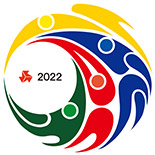 出　場　辞　退　届令和４年度全国高等学校総合体育大会会長　　様上記の選手は、令和４年度全国高等学校総合体育大会陸上競技大会へ申し込みましたが、諸般の事情により出場を辞退いたします。令和４年　　　月　　　日　　　　　　　　都・道　　　　　　　　府・県　　　　　　　　　　　　高等学校　　学校長名　　　　　　　　　　　　　　印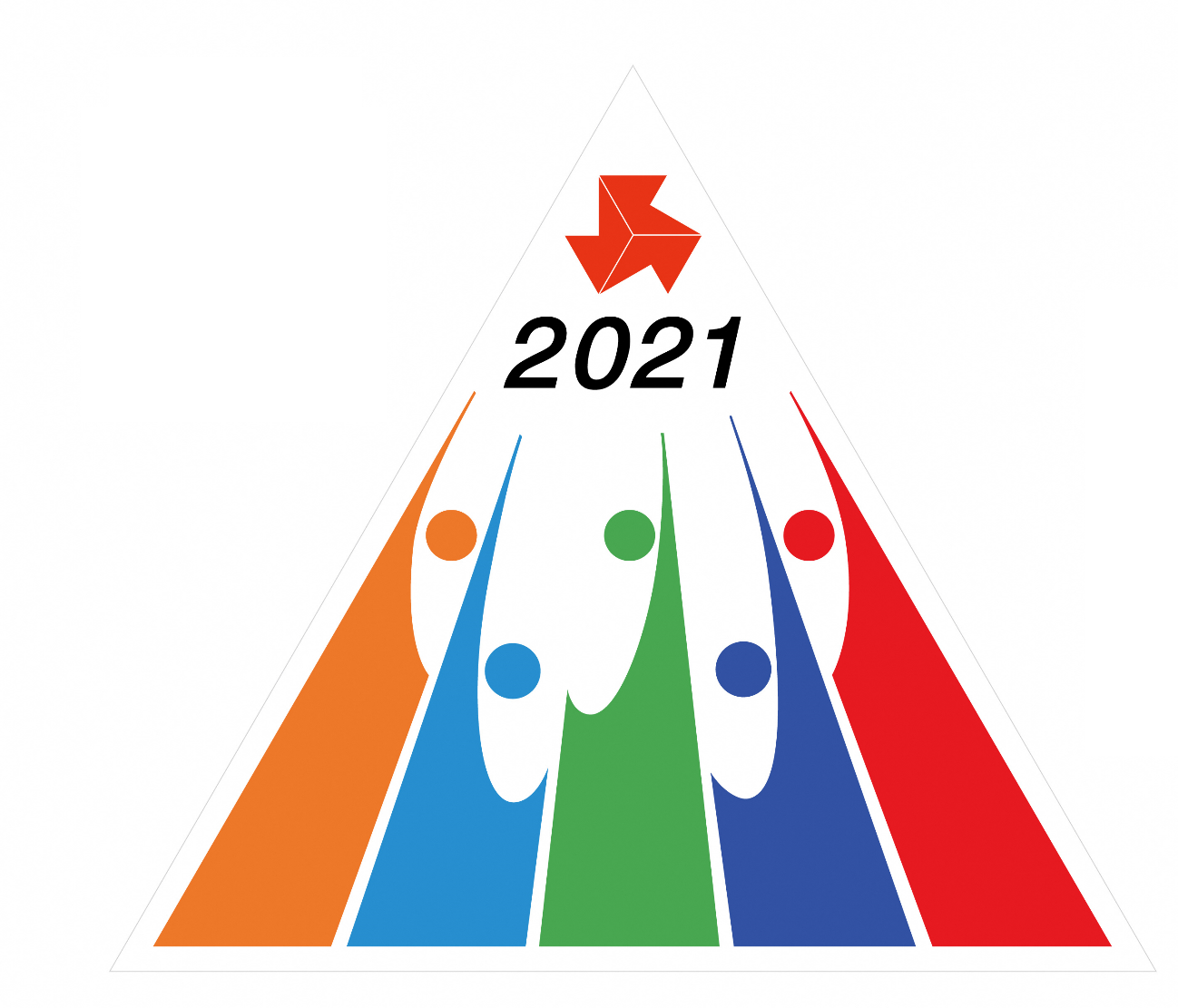 性　別種　　　目氏　　　名学　校　名ブロック大会順位